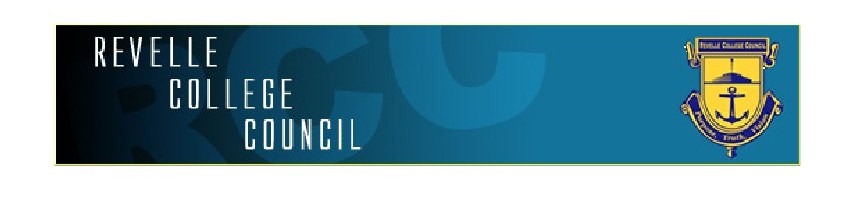 Spring Appointments Packet2015-2016Dear Applicant,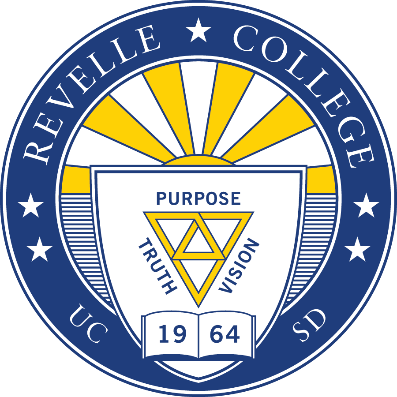 Thank you for your interest in joining Revelle College Council (RCC).  RCC is the student governing body for Revelle College and oversees many of the events that Revelle College enjoys, while also being responsible for financial, legislative, and campus initiatives.  Members of RCC help publicize, fund, and plan Revelle College events, while working closely with Revelle student organizations, other college councils, the Associated Students, and college administrators to foster a cohesive Revelle community.  RCC is composed of a dynamic group of proactive individuals who are willing to work together on a daily basis to serve the students of Revelle and UC San Diego. Being a part of RCC will allow you to gain leadership skills and knowledge, while building lasting friendships.  The level of satisfaction you will retain from your work in RCC directly relates to your goals with the council and your future careers, no matter what they may be.During the AS Elections, candidates for RCC may run for the following elected positions:PresidentVice President InternalVice President ExternalVice President of FinanceDirector of AdministrationDirector of Special EventsDirector of Student ServicesRevelle Organizations Committee (ROC) ChairAssociated Students College Senator (2)Senior Class RepresentativeJunior Class RepresentativeSophomore Class RepresentativeCommuter RepresentativeWhen positions are not filled by election, or when they become vacant during the year, they are filled by appointment. RCC also has a number of positions that are appointed, including freshman class representatives, transfer representations, and campus wide committee representatives. The majority of council appointments are made in fall quarter.I encourage you to browse the bylaws governing RCC, which are made available on our website at http://rcc.ucsd.edu, to familiarize yourself with the responsibilities and duties required for each position.Included within this packet are the RCC Candidacy Application and a description of the positions that are currently open. You are encouraged to attend an RCC meeting before you chose to apply for a position; our regularly scheduled meetings are held on Thursdays at 5PM in Revelle Conference Room C.  If you have any questions, please feel free to contact me through email.Best of luck!Sincerely,Janani NatarajanRCC Vice President 2015-2016rccvicepresident@ucsd.eduRevelle College Council Appointments Timeline 2015*Interview times will be scheduled in accordance with your availability.Candidacy Application for Revelle College Council (RCC) For which position(s) are you applying?  If you are applying for more than one position, please rank order your preferences with “1” being most desired position. Position descriptions are provided at the end of the packet.  We ask that you read through them carefully._____ Director of Special Events (1 position) _____ Student Conduct Standards Group Committee Representative (1 position) _____ Senior Class Representative (1 position)_____ Interim Transfer Representative (2 positions)_____ Interim Freshman Class Representative (2 positions)Please list all leadership experience and qualifications.Please explain your interest and reasons for running for a position on RCC.What unique traits can you contribute to the Revelle College Council?Please explain specific and practical initiatives you plan to undertake at Revelle while on RCC.Please list any other co-curricular activities in which you are or will be involved in, and the hours per week you will devote to them.  Also mention any other comments you may have and would like to share with the Revelle Community.To the Applicant:Please understand that Revelle College Council is a serious commitment that includes attendance at meetings that begin at 5:00 PM on Thursdays and have no specific ending time. Attendance is necessary to become an integral part of the Council. By signing here you acknowledge the aforementioned meeting schedule.  Application is declared by emailing the Vice President the complete RCC Candidacy Application no later than Wednesday, May 27th by 5:00 PM. By signing this form, you agree that you have read and understood the description of your potential respective duties, outlined on the following page.  After turning in this form, you are considered an official candidate for the position indicated unless you provide a signed letter rescinding your candidacy. If you have any questions, please email Janani Natarajan, Revelle College Council Vice President at rccvicepresident@ucsd.edu. Additionally, we welcome you to attend an RCC meeting anytime! Signed: ______________________________       Date: _____________Revelle College Council Open Position Descriptions:Director of Special EventsA.	Shall organize the following: •	RCC Welcome Week activities•	Revellution •	Quarterly 10th Week BarbequesB.	Shall create new events as prescribed by the Council or Special Events Committee. C.	Shall serve on a committee.Interim Freshman Class Representative (2)A.	Shall serve in the role of Freshman Class Representative until the permanent representative is appointed by the fifth week of Fall Quarter and serve until the appointment of their successor.B.	Shall represent the interests of the Revelle College Student Body to RCC.C.	Shall coordinate at least one project per quarter.D.	Shall be a member of the A.S. First Year Council. E.	Shall serve on a committee.Interim Transfer Representative (2)A.	Shall serve in the role of Transfer Representative until the permanent representative is appointed by the fifth week of Fall Quarter and serve until the appointment of their successor.B.	Shall carry out at least one project per quarter connecting Revelle transfer students to the rest of the Revelle community.C.	Shall be a member of the Revelle Transfer Student Network (RTSN).D.	Shall be the Revelle College representative to the All Campus Transfer Association (ACTA).E.	Shall serve on a committee.Senior Class RepresentativeA.	Shall represent the interests of the Revelle College Student Body to RCC.B.	Shall coordinate at least one project per quarter.C.	Shall assist the Next Step Coordinator. D.	Shall be a member of the Revelle Graduation Committee.Student Conduct Standards Group / Campus-wide Committee RepresentativesA.	Shall attend all meetings of their respective campus-wide committee and of RCC.B.	Shall represent the interests of the Revelle College Student Body on campus-wide committees. C.	Shall provide regular written and/or oral reports of their committee meetings to RCC.D.	Shall prepare a summary of the term for their successor.E.	Shall organize projects to inform Revelle students of any issues related to their campus-wide committee. F.	Shall be non-voting members.	Application Packets AvailableWednesday, May 20th, 2015 RCC Meeting (attendance STRONGLY encouraged)Thursdays at 5:00 PM in Conference Room CApplications DueWednesday, May 27th by 5:00 PM via email to rccvicepresident@ucsd.eduApplicant InterviewsTBAApplicants Notified of DecisionTBA